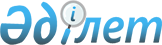 Шахтинск қалалық мәслихатының 2021 жылғы 24 желтоқсандағы № 104/11 "2022-2024 жылдарға арналған қалалық бюджет туралы" шешіміне өзгерістер енгізу туралы
					
			Мерзімі біткен
			
			
		
					Қарағанды облысы Шахтинск қалалық мәслихатының 2022 жылғы 2 желтоқсандағы № 196/19 шешімі. Мерзімі өткендіктен қолданыс тоқтатылды
      ШЕШТІ:
      1. Шахтинск қалалық мәслихатының "2022-2024 жылдарға арналған қалалық бюджет туралы" 2021 жылғы 24 желтоқсандағы № 104/11 болып (Нормативтік құқықтық актілерді мемлекеттік тіркеу тізілімінде № 26173 болып тіркелген) шешіміне келесі өзгерістер енгізілсін: 
      1-тармақ жаңа редакцияда жазылсын: 
      "1. 2022-2024 жылдарға арналған қалалық бюджет тиісінше 1, 2 және 3 қосымшаларға сәйкес, оның ішінде 2022 жылға келесі көлемдерде бекітілсін:
      1) кірістер – 11 948 804 мың теңге, оның ішінде:
      салықтық түсімдер бойынша – 2 102 628 мың теңге;
      салықтық емес түсімдер бойынша – 34 286 мың теңге;
      негізгі капиталды сатудан түсетін түсімдер бойынша – 87 960 мың теңге;
      трансферттердің түсімдері бойынша - 9 723 930 мың теңге;
      2) шығындар – 12 953 473 мың теңге;
      3) таза бюджеттік кредиттеу - 0 мың теңге:
      бюджеттік кредиттер – 0 мың теңге;
      бюджеттік кредиттерді өтеу – 0 мың теңге;
      4) қаржылық активтермен операциялар бойынша сальдо – 0 мың теңге:
      қаржы активтерін сатып алу – 0 мың теңге;
      мемлекеттің қаржы активтерін сатудан түсетін түсімдер – 0 мың теңге;
      5) бюджеттің дефициті (профициті ) – - 1 004 669 мың теңге;
      6) бюджет дефицитін (профицитін пайдалану) қаржыландыру – 1 004 669 мың теңге: 
      қарыздар түсімдері – 0 мың теңге;
      қарыздарды өтеу – 466 158 мың теңге;
      бюджет қаражаттарының пайдаланылған қалдықтары – 1 470 827 мың теңге.";
      көрсетілген шешімнің 1, 6, 7 қосымшалары осы шешімнің 1, 2, 3 қосымшаларына сәйкес жаңа редакцияда жазылсын.".
      2. Осы шешім 2022 жылғы 1 қаңтардан бастап қолданысқа енгізіледі. 2022 жылға арналған қалалық бюджет 2022 жылға арналған облыстық бюджеттен берiлетiн нысаналы трансферттер және бюджеттік кредиттер 2022 жылға арналған қалалық бюджеттік бағдарламалар әкімшілеріне нысаналы трансферттер және бюджеттік кредиттер
					© 2012. Қазақстан Республикасы Әділет министрлігінің «Қазақстан Республикасының Заңнама және құқықтық ақпарат институты» ШЖҚ РМК
				
      Мәслихат хатшысы

Ж.С. Мамерханова
Шахтинск қалалық
мәслихатының 2022 жылғы
2 желтоқсандағы № 196/19
шешіміне 1 қосымшаШахтинск қалалық
мәслихатының 2021 жылғы
24 желтоқсандағы № 104/11
шешіміне 1 қосымша
Санаты 
Санаты 
Санаты 
Санаты 
Сомасы (мың теңге)
Сыныбы
Сыныбы
Сыныбы
Сомасы (мың теңге)
Iшкi сыныбы
Iшкi сыныбы
Сомасы (мың теңге)
Атауы
Сомасы (мың теңге)
1
2
3
4
5
I. КІРІСТЕР
11 948 804
1
Салықтық түсімдер
2 102 628
01
Табыс салығы
832 240
1
Корпоративтік табыс салығы
115 488
2
Жеке табыс салығы
716 752
03
Әлеуметтiк салық
494 316
1
Әлеуметтік салық
494 316
04
Меншiкке салынатын салықтар
701 274
1
Мүлiкке салынатын салықтар
134 109
3
Жер салығы
430 773
4
Көлiк құралдарына салынатын салық
136 390
5
Бірыңғай жер салығы
2
05
Тауарларға, жұмыстарға және қызметтерге салынатын iшкi салықтар
59 181
2
Акциздер
4 802
3
Табиғи және басқа да ресурстарды пайдаланғаны үшiн түсетiн түсiмдер
22 311
4
Кәсiпкерлiк және кәсiби қызметтi жүргiзгенi үшiн алынатын алымдар
32 068
08
Заңдық маңызы бар әрекеттерді жасағаны және (немесе) оған уәкілеттігі бар мемлекеттік органдар немесе лауазымды адамдар құжаттар бергені үшін алынатын міндетті төлемдер
15 617
1
Мемлекеттік баж
15 617
2
Салықтық емес түсiмдер
34 286
01
Мемлекеттік меншіктен түсетін кірістер
23 310
5
Мемлекет меншігіндегі мүлікті жалға беруден түсетін кірістер
12 590
7
Мемлекеттік бюджеттен берілген кредиттер бойынша сыйақылар
10 720
02
Мемлекеттік бюджеттен қаржыландырылатын мемлекеттік мекемелердің тауарларды (жұмыстарды, қызметтерді) өткізуінен түсетін түсімдер
39
1
Мемлекеттік бюджеттен қаржыландырылатын мемлекеттік мекемелердің тауарларды (жұмыстарды, қызметтерді) өткізуінен түсетін түсімдер
39
03
Мемлекеттік бюджеттен қаржыландырылатын мемлекеттік мекемелер ұйымдастыратын мемлекеттік сатып алуды өткізуден түсетін ақша түсімдері
6 477
1
Мемлекеттік бюджеттен қаржыландырылатын мемлекеттік мекемелер ұйымдастыратын мемлекеттік сатып алуды өткізуден түсетін ақша түсімдері
6 477
06
Басқа да салықтық емес түсiмдер
4 460
1
Басқа да салықтық емес түсiмдер
4 460
3
Негізгі капиталды сатудан түсетін түсімдер
87 960
01
Мемлекеттік мекемелерге бекітілген мемлекеттік мүлікті сату
50 960
1
Мемлекеттік мекемелерге бекітілген мемлекеттік мүлікті сату
50 960
03
Жердi және материалдық емес активтердi сату
37 000
1
Жерді сату
15 724
2
Материалдық емес активтердi сату
21 276
4
Трансферттердің түсімдері
9 723 930
01
Төмен тұрған мемлекеттiк басқару органдарынан трансферттер
15
3
Аудандық маңызы бар қалалардың, ауылдардың, кенттердің, ауылдық округтардың бюджеттерінен трансферттер
15
02
Мемлекеттiк басқарудың жоғары тұрған органдарынан түсетiн трансферттер
9 723 915
2
Облыстық бюджеттен түсетiн трансферттер
9 723 915
Функционалдық топ
Функционалдық топ
Функционалдық топ
Функционалдық топ
Функционалдық топ
Сомасы (мың теңге)
Кіші функция
Кіші функция
Кіші функция
Кіші функция
Сомасы (мың теңге)
Бюджеттік бағдарламалардың әкiмшiсi
Бюджеттік бағдарламалардың әкiмшiсi
Бюджеттік бағдарламалардың әкiмшiсi
Сомасы (мың теңге)
Бағдарлама
Бағдарлама
Сомасы (мың теңге)
Атауы
Сомасы (мың теңге)
1
2
3
4
5
6
II. Шығыстар
12 953 473
01
Жалпы сипаттағы мемлекеттiк қызметтер 
884 693
1
Мемлекеттiк басқарудың жалпы функцияларын орындайтын өкiлдi, атқарушы және басқа органдар 
295 354
112
Аудан (облыстық маңызы бар қала) мәслихатының аппараты
68 915
001
Аудан (облыстық маңызы бар қала) мәслихатының қызметін қамтамасыз ету жөніндегі қызметтер
68 755
003
Мемлекеттік органның күрделі шығыстары
160
122
Аудан (облыстық маңызы бар қала) әкімінің аппараты
226 439
001
Аудан (облыстық маңызы бар қала) әкімінің қызметін қамтамасыз ету жөніндегі қызметтер
223 811
003
Мемлекеттік органның күрделі шығыстары
2 515
009
Ведомстволық бағыныстағы мемлекеттік мекемелер мен ұйымдардың күрделі шығыстары
113
2
Қаржылық қызмет
6 767
459
Ауданның (облыстық маңызы бар қаланың) экономика және қаржы бөлімі
6 767
003
Салық салу мақсатында мүлікті бағалауды жүргізу
3 231
010
Жекешелендіру, коммуналдық меншікті басқару, жекешелендіруден кейінгі қызмет және осыған байланысты дауларды реттеу 
3 536
5
Жоспарлау және статистикалық қызмет
269
459
Ауданның (облыстық маңызы бар қаланың) экономика және қаржы бөлімі
269
061
Бюджеттік инвестициялар және мемлекеттік-жекешелік әріптестік, оның ішінде концессия мәселелері жөніндегі құжаттаманы сараптау және бағалау
269
9
Жалпы сипаттағы өзге де мемлекеттiк қызметтер 
582 303
454
Ауданның (облыстық маңызы бар қаланың) кәсіпкерлік және ауыл шаруашылығы бөлімі
55 151
001
Жергілікті деңгейде кәсіпкерлікті және ауыл шаруашылығын дамыту саласындағы мемлекеттік саясатты іске асыру жөніндегі қызметтер
53 561
007
Мемлекеттік органның күрделі шығыстары
1 590
458
Ауданның (облыстық маңызы бар қаланың) тұрғын үй-коммуналдық шаруашылығы, жолаушылар көлігі және автомобиль жолдары бөлімі
249 302
001
Жергілікті деңгейде тұрғын үй-коммуналдық шаруашылығы, жолаушылар көлігі және автомобиль жолдары саласындағы мемлекеттік саясатты іске асыру жөніндегі қызметтер
114 429
013
Мемлекеттік органның күрделі шығыстары
5 104
113
Төменгі тұрған бюджеттерге берілетін нысаналы ағымдағы трансферттер
129 769
459
Ауданның (облыстық маңызы бар қаланың) экономика және қаржы бөлімі
232 067
001
Ауданның (облыстық маңызы бар қаланың) экономикалық саясатын қалыптастыру мен дамыту, мемлекеттік жоспарлау, бюджеттік атқару және коммуналдық меншігін басқару саласындағы мемлекеттік саясатты іске асыру жөніндегі қызметтер 
145 653
015
Мемлекеттік органның күрделі шығыстары
447
113
Төменгі тұрған бюджеттерге берілетін нысаналы ағымдағы трансферттер
85 967
486
Ауданның (облыстық маңызы бар қаланың) жер қатынастары, сәулет және қала құрылысы бөлімі
45 783
001
Жергілікті деңгейде жер қатынастары, сәулет және қала құрылысын реттеу саласындағы мемлекеттік саясатты іске асыру жөніндегі қызметтер 
44 694
003
Мемлекеттік органның күрделі шығыстары
1 089
02
Қорғаныс
26 262
1
Әскери мұқтаждар
22 562
122
Аудан (облыстық маңызы бар қала) әкімінің аппараты
22 562
005
Жалпыға бірдей әскери міндетті атқару шеңберіндегі іс-шаралар
22 562
2
Төтенше жағдайлар жөніндегі жұмыстарды ұйымдастыру
3 700
122
Аудан (облыстық маңызы бар қала) әкімінің аппараты
3 700
006
Аудан (облыстық маңызы бар қала) ауқымындағы төтенше жағдайлардың алдын алу және оларды жою
846
007
Аудандық (қалалық) ауқымдағы дала өрттерінің, сондай-ақ мемлекеттік өртке қарсы қызмет органдары құрылмаған елді мекендерде өрттердің алдын алу және оларды сөндіру жөніндегі іс-шаралар
2 854
03
Қоғамдық тәртіп, қауіпсіздік, құқықтық, сот, қылмыстық - атқару қызметі
17 116
9
Қоғамдық тәртіп және қауіпсіздік саласындағы басқа да қызметтер
17 116
458
Ауданның (облыстық маңызы бар қаланың) тұрғын үй-коммуналдық шаруашылығы, жолаушылар көлігі және автомобиль жолдары бөлімі
17 116
021
Елдi мекендерде жол қозғалысы қауiпсiздiгін қамтамасыз ету
17 116
06
Әлеуметтiк көмек және әлеуметтiк қамсыздандыру
771 000
1
Әлеуметтiк қамсыздандыру
27 775
451
Ауданның (облыстық маңызы бар қаланың) жұмыспен қамту және әлеуметтік бағдарламалар бөлімі
27 775
005
Мемлекеттік атаулы әлеуметтік көмек 
27 775
2
Әлеуметтiк көмек
621 299
451
Ауданның (облыстық маңызы бар қаланың) жұмыспен қамту және әлеуметтік бағдарламалар бөлімі
621 299
002
Жұмыспен қамту бағдарламасы
86 984
006
Тұрғын үйге көмек көрсету
2 532
007
Жергілікті өкілетті органдардың шешімі бойынша мұқтаж азаматтардың жекелеген топтарына әлеуметтік көмек
71 959
010
Үйден тәрбиеленіп оқытылатын мүгедек балаларды материалдық қамтамасыз ету
1 165
014
Мұқтаж азаматтарға үйде әлеуметтiк көмек көрсету
221 810
017
Оңалтудың жеке бағдарламасына сәйкес мұқтаж мүгедектердi мiндеттi гигиеналық құралдармен қамтамасыз ету, қозғалуға қиындығы бар бірінші топтағы мүгедектерге жеке көмекшінің және есту бойынша мүгедектерге қолмен көрсететiн тіл маманының қызметтерін ұсыну
193 551
023
Жұмыспен қамту орталықтарының қызметін қамтамасыз ету
43 298
9
Әлеуметтiк көмек және әлеуметтiк қамтамасыз ету салаларындағы өзге де қызметтер
121 926
451
Ауданның (облыстық маңызы бар қаланың) жұмыспен қамту және әлеуметтік бағдарламалар бөлімі
121 926
001
Жергiлiктi деңгейде халық үшiн әлеуметтiк бағдарламаларды жұмыспен қамтуды қамтамасыз етудi iске асыру саласындағы мемлекеттiк саясатты iске асыру жөнiндегi қызметтер
69 693
011
Жәрдемақыларды және басқа да әлеуметтік төлемдерді есептеу, төлеу мен жеткізу бойынша қызметтерге ақы төлеу
369
021
Мемлекеттік органның күрделі шығыстары
2 973
050
Қазақстан Республикасында мүгедектердің құқықтарын қамтамасыз етуге және өмір сүру сапасын жақсарту
46 633
067
Ведомстволық бағыныстағы мемлекеттік мекемелер мен ұйымдардың күрделі шығыстары
2 258
07
Тұрғын үй-коммуналдық шаруашылық
3 357 449
1
Тұрғын үй шаруашылығы
740 802
467
Ауданның (облыстық маңызы бар қаланың) құрылыс бөлімі
711 805
003
Коммуналдық тұрғын үй қорының тұрғын үйін жобалау және (немесе) салу, реконструкциялау
508 102
004
Инженерлік-коммуникациялық инфрақұрылымды жобалау, дамыту және (немесе) жайластыру
203 703
479
Ауданның (облыстық маңызы бар қаланың) тұрғын үй инспекциясы бөлімі
28 997
001
Жергілікті деңгейде тұрғын үй қоры саласындағы мемлекеттік саясатты іске асыру жөніндегі қызметтер
27 770
005
Мемлекеттік органның күрделі шығыстары
1 227
2
Коммуналдық шаруашылық
2 136 462
458
Ауданның (облыстық маңызы бар қаланың) тұрғын үй-коммуналдық шаруашылығы, жолаушылар көлігі және автомобиль жолдары бөлімі
1 167 011
011
Шағын қалаларды жылумен жабдықтауды үздіксіз қамтамасыз ету
971 496
012
Сумен жабдықтау және су бұру жүйесінің жұмыс істеуі
195 515
467
Ауданның (облыстық маңызы бар қаланың) құрылыс бөлімі
969 451
006
Сумен жабдықтау және су бұру жүйесін дамыту
969 451
3
Елді-мекендерді көркейту
480 185
458
Ауданның (облыстық маңызы бар қаланың) тұрғын үй-коммуналдық шаруашылығы, жолаушылар көлігі және автомобиль жолдары бөлімі
480 185
015
Елдi мекендердегі көшелердi жарықтандыру
107 675
016
Елдi мекендердiң санитариясын қамтамасыз ету
11 963
017
Жерлеу орындарын ұстау және туыстары жоқ адамдарды жерлеу
2 410
018
Елдi мекендердi абаттандыру және көгалдандыру
358 137
08
Мәдениет, спорт, туризм және ақпараттық кеңістiк
1 125 081
1
Мәдениет саласындағы қызмет
414 031
457
Ауданның (облыстық маңызы бар қаланың) мәдениет, тілдерді дамыту, дене шынықтыру және спорт бөлімі
414 031
003
Мәдени-демалыс жұмысын қолдау
414 031
2
Спорт
372 718
457
Ауданның (облыстық маңызы бар қаланың) мәдениет, тілдерді дамыту, дене шынықтыру және спорт бөлімі
9 287
008
Ұлттық және бұқаралық спорт түрлерін дамыту
4 148
009
Аудандық (облыстық маңызы бар қалалық) деңгейде спорттық жарыстар өткiзу
264
010
Әртүрлi спорт түрлерi бойынша аудан (облыстық маңызы бар қала) құрама командаларының мүшелерiн дайындау және олардың облыстық спорт жарыстарына қатысуы
4 875
467
Ауданның (облыстық маңызы бар қаланың) құрылыс бөлімі
363 431
008
Cпорт объектілерін дамыту
363 431
3
Ақпараттық кеңiстiк
174 322
456
Ауданның (облыстық маңызы бар қаланың) ішкі саясат бөлімі
13 714
002
Мемлекеттік ақпараттық саясат жүргізу жөніндегі қызметтер
13 714
457
Ауданның (облыстық маңызы бар қаланың) мәдениет, тілдерді дамыту, дене шынықтыру және спорт бөлімі
160 608
006
Аудандық (қалалық) кiтапханалардың жұмыс iстеуi
144 149
007
Мемлекеттiк тiлдi және Қазақстан халқының басқа да тiлдерін дамыту
16 459
9
Мәдениет, спорт, туризм және ақпараттық кеңiстiктi ұйымдастыру жөніндегі өзге де қызметтер
164 010
456
Ауданның (облыстық маңызы бар қаланың) ішкі саясат бөлімі
104 669
001
Жергілікті деңгейде ақпарат, мемлекеттілікті нығайту және азаматтардың әлеуметтік сенімділігін қалыптастыру саласында мемлекеттік саясатты іске асыру жөніндегі қызметтер
48 520
003
Жастар саясаты саласында іс-шараларды іске асыру
55 185
032
Ведомстволық бағыныстағы мемлекеттік мекемелер мен ұйымдардың күрделі шығыстары
964
457
Ауданның (облыстық маңызы бар қаланың) мәдениет, тілдерді дамыту, дене шынықтыру және спорт бөлімі
59 341
001
Жергілікті деңгейде тілдерді және мәдениетті дамыту саласындағы мемлекеттік саясатты іске асыру жөніндегі қызметтер
38 552
032
Ведомстволық бағыныстағы мемлекеттік мекемелер мен ұйымдардың күрделі шығыстары
20 789
11
Өнеркәсіп, сәулет, қала құрылысы және құрылыс қызметі
71 000
2
Сәулет, қала құрылысы және құрылыс қызметі
71 000
467
Ауданның (облыстық маңызы бар қаланың) құрылыс бөлімі
59 991
001
Жергілікті деңгейде құрылыс саласындағы мемлекеттік саясатты іске асыру жөніндегі қызметтер
59 045
017
Мемлекеттік органның күрделі шығыстары
946
486
Ауданның (облыстық маңызы бар қаланың) жер қатынастары, сәулет және қала құрылысы бөлімі
11 009
004
Аудан аумағының қала құрылысын дамыту және елді мекендердің бас жоспарларының схемаларын әзірлеу
11 009
12
Көлiк және коммуникация
1 260 844
1
Автомобиль көлiгi
917 213
458
Ауданның (облыстық маңызы бар қаланың) тұрғын үй-коммуналдық шаруашылығы, жолаушылар көлігі және автомобиль жолдары бөлімі
917 213
023
Автомобиль жолдарының жұмыс істеуін қамтамасыз ету
417 213
045
Аудандықмаңызыбаравтомобильжолдарынжәнеелді-мекендердіңкөшелерінкүрделіжәнеорташажөндеу
500 000
9
Көлiк және коммуникациялар саласындағы өзге де қызметтер
343 631
458
Ауданның (облыстық маңызы бар қаланың) тұрғын үй-коммуналдық шаруашылығы, жолаушылар көлігі және автомобиль жолдары бөлімі
343 631
037
Әлеуметтік маңызы бар қалалық (ауылдық), қала маңындағы және ауданішілік қатынастар бойынша жолаушылар тасымалдарын субсидиялау
343 631
13
Басқалар
8 949
3
Кәсiпкерлiк қызметтi қолдау және бәсекелестікті қорғау
7 005
454
Ауданның (облыстық маңызы бар қаланың) кәсіпкерлік және ауыл шаруашылығы бөлімі
7 005
006
Кәсіпкерлік қызметті қолдау
7 005
9
Басқалар
1 944
459
Ауданның (облыстық маңызы бар қаланың) экономика және қаржы бөлімі
245
012
Ауданның (облыстық маңызы бар қаланың) жергілікті атқарушы органының резерві 
245
467
Ауданның (облыстық маңызы бар қаланың) құрылыс бөлімі
1 699
085
Шағын және моноқалаларда бюджеттік инвестициялық жобаларды іске асыру
1 699
14
Борышқа қызмет көрсету
118 869
1
Борышқа қызмет көрсету
118 869
459
Ауданның (облыстық маңызы бар қаланың) экономика және қаржы бөлімі
118 869
021
Жергілікті атқарушы органдардың облыстық бюджеттен қарыздар бойынша сыйақылар мен өзге де төлемдерді төлеу бойынша борышына қызмет көрсету
118 869
15
Трансферттер
5 312 210
1
Трансферттер
5 312 210
459
Ауданның (облыстық маңызы бар қаланың) экономика және қаржы бөлімі
5 312 210
006
Пайдаланылмаған (толық пайдаланылмаған) нысаналы трансферттерді қайтару
110 165
024
Заңнаманы өзгертуге байланысты жоғары тұрған бюджеттің шығындарын өтеуге төменгі тұрған бюджеттен ағымдағы нысаналы трансферттер
4 250 909
038
Субвенциялар
170 750
054
Қазақстан Республикасының Ұлттық қорынан берілетін нысаналы трансферте себінен республикалық бюджеттен бөлінген пайдаланылмаған (түгел пайдаланылмаған) нысаналы трансферттердің сомасын қайтару
780 386
Функционалдық топ
Функционалдық топ
Функционалдық топ
Функционалдық топ
Функционалдық топ
Сомасы (мың теңге)
Кіші функция
Кіші функция
Кіші функция
Кіші функция
Сомасы (мың теңге)
Бюджеттік бағдарламалардың әкiмшiсi
Бюджеттік бағдарламалардың әкiмшiсi
Бюджеттік бағдарламалардың әкiмшiсi
Сомасы (мың теңге)
Бағдарлама
Бағдарлама
Сомасы (мың теңге)
Атауы
Сомасы (мың теңге)
1
2
3
4
5
6
III. ТАЗА БЮДЖЕТТІК КРЕДИТТЕУ 
0
Бюджеттік кредиттер
0
Санаты 
Санаты 
Санаты 
Санаты 
Сомасы (мың теңге)
Сыныбы
Сыныбы
Сыныбы
Сомасы (мың теңге)
Iшкi сыныбы
Iшкi сыныбы
Сомасы (мың теңге)
Атауы
Сомасы (мың теңге)
1
2
3
4
5
Бюджеттік кредиттерді өтеу
0
Функционалдық топ
Функционалдық топ
Функционалдық топ
Функционалдық топ
Функционалдық топ
Сомасы (мың теңге)
Кіші функция
Кіші функция
Кіші функция
Кіші функция
Сомасы (мың теңге)
Бюджеттік бағдарламалардың әкiмшiсi
Бюджеттік бағдарламалардың әкiмшiсi
Бюджеттік бағдарламалардың әкiмшiсi
Сомасы (мың теңге)
Бағдарлама
Бағдарлама
Сомасы (мың теңге)
Атауы
Сомасы (мың теңге)
1
2
3
4
5
6
IV. ҚАРЖЫ АКТИВТЕРІМЕН ОПЕРАЦИЯЛЫК САЛЬДО
0
Мемлекеттік қаржылық активтерін сатудан түскен түсімдер 
0
Қаржылық активтерді сатып алу
0
Санаты 
Санаты 
Санаты 
Санаты 
Сомасы (мың теңге)
Сыныбы
Сыныбы
Сыныбы
Сомасы (мың теңге)
Iшкi сыныбы
Iшкi сыныбы
Сомасы (мың теңге)
Атауы
Сомасы (мың теңге)
1
2
3
4
5
V. БЮДЖЕТ тапшылығы (профициті)
-1 004 669
VI. Бюджет тапшылығын қаржыландыру (профицитті пайдалану)
1 004 669
Санаты 
Санаты 
Санаты 
Санаты 
Сомасы (мың теңге)
Сыныбы
Сыныбы
Сыныбы
Сомасы (мың теңге)
Iшкi сыныбы
Iшкi сыныбы
Сомасы (мың теңге)
Атауы
Сомасы (мың теңге)
1
2
3
4
5
Қарыздар түсімі
0
Функционалдық топ
Функционалдық топ
Функционалдық топ
Функционалдық топ
Функционалдық топ
Сомасы (мың теңге)
Кіші функция
Кіші функция
Кіші функция
Кіші функция
Сомасы (мың теңге)
Бюджеттік бағдарламалардың әкiмшiсi
Бюджеттік бағдарламалардың әкiмшiсi
Бюджеттік бағдарламалардың әкiмшiсi
Сомасы (мың теңге)
Бағдарлама
Бағдарлама
Сомасы (мың теңге)
Атауы
Сомасы (мың теңге)
1
2
3
4
5
6
Қарыздарды өтеу 
466 158
16
Қарыздарды өтеу
466 158
1
Қарыздарды өтеу
466 158
459
Ауданның (облыстық маңызы бар қаланың) экономика және қаржы бөлімі
466 158
005
Жергілікті аткарушы органның жоғары тұрған бюджет алдындағы борышын өтеу
466 158
Санаты 
Санаты 
Санаты 
Санаты 
Сомасы (мың теңге)
Сыныбы
Сыныбы
Сыныбы
Сомасы (мың теңге)
Iшкi сыныбы
Iшкi сыныбы
Сомасы (мың теңге)
Атауы
Сомасы (мың теңге)
1
2
3
4
5
8
Бюджет қаражаттарының пайдаланылатын қалдықтары
1 470 827
01
Бюджет қаражаты қалдықтары
1 470 827
1
Бюджет қаражатының бос қалдықтары
1 470 827Шахтинск қалалық
мәслихатының 2022 жылғы
2 желтоқсандағы № 196/19
шешіміне 2 қосымшаШахтинск қалалық мәслихатының
2021 жылғы 24 желтоқсаны № 104/11
шешіміне 6 қосымша
Атауы
Сомасы (мың теңге)
Барлығы
3 745 518
оның ішінде:
Ағымдағы нысаналы трансферттер
1 955 233
Дамуға арналған нысаналы трансферттер:
1 790 285
оның ішінде:
Ағымдағы нысаналы трансферттер:
1 955 233
оның ішінде:
Облыстың қаржы басқармасы
91 481
Азаматтық қызметшілердің жекелеген санаттарының, мемлекеттік бюджет қаражаты есебінен ұсталатын ұйымдар қызметкерлерінің, қазыналық кәсіпорындар қызметкерлерінің жалақысын көтеруге 
90 656
Мәслихат депутаттары қызметінің тиімділігін арттыруға 
825
Облыстың энергетика және тұрғын үй – коммуналдық шаруашылық басқармасы
933 246
Тұрғын үй-коммуналдық шаруашылығын дамытуға
933 246
Облыстың жолаушылар көлігі және автомобиль жолдары басқармасы
500 000
Аудандық маңызы бар автомобиль жолдарын (қала көшелерін) және елді мекендердің көшелерін күрделі, орташа жөндеуге 
500 000
Облыстың жұмыспен қамтуды үйлестіру және әлеуметтік бағдарламала рбасқармасы
326 539
Нәтижелі жұмыспен қамтуды дамытуға
68 783
Мемлекеттік атаулы әлеуметтік көмек төлеміне
21 859
Қазақстан Республикасында мүгедектердің құқықтарын қамтамасыз ету және өмірсүрусапасынарттыруға
121 075
Мемлекеттік ұйымдардың: стационарлық және жартылай стационарлық үлгідегі медициналық-әлеуметтік мекемелердің, үйде қызмет көрсету, уақытша болу ұйымдарының, халықты жұмыспен қамту орталықтары жұмыскерлерінің жалақысын көтеруге
114 822
Облыстың мәдениет, мұрағаттар және құжаттама басқармасы
30 860
Мәдениет ұйымдары мен мұрағат мекемелерінде ерекшееңбек жағдайлары үшінме млекеттік мәдениет ұйымдары мен мұрағат мекемелерінің басқарушы және негізгі персоналына лауазымдық жалақыға қосымша ақы белгілеуге
30 860
Облыстың дене шынықтыру және спорт басқармасы 
 73 107
Спорт ұйымдарын ұстауға және жөндеуге
73 107
Дамуға арналған нысаналы трансферттер:
1 790 285
оның ішінде:
Облыстың энергетика және тұрғын үй – коммуналдық шаруашылық басқармасы
957 498
Шахтинск қаласы су құбыры желілерін реконструкциялау. 2-кезек
957 498
Облыстың құрылыс, сәулет және қала құрылысы басқармасы
832 787
5 қабатты тұрғын үйдің құрылысы. Қарағанды облысы, Шахтинск қаласы, Карл Маркс к., 54 ғимарат (абаттандырусыз және сыртқы инженерлік желілерсіз) (қоса қаржыландыру)
358 949
Шахтинск қаласында 112 учаскеге жеке тұрғын үй құрылысына инженерлік-коммуникациялық инфрақұрылым құрылысы (электрмен жабдықтау)
164 555
Шахтинск қаласында дене шынықтыру- сауықтыру кешенінің құрылысы (реттеу)
309 283Шахтинск қалалық
мәслихатының 2022 жылғы
2 желтоқсандағы № 196/19
шешіміне 3 қосымшаШахтинск қалалық мәслихатының
2021 жылғы 24 желтоқсаны № 104/11
шешіміне 7 қосымша
Атауы
Сомасы (мың теңге)
Барлығы
3 745 518
оның ішінде:
Ағымдағы нысаналы трансферттер
1 955 233
Дамуға арналған нысаналы трансферттер:
1 790 285
оның ішінде:
Ағымдағы нысаналы трансферттер:
1 955 233
оның ішінде:
Бюджеттік бағдарламалардың әкімшілері
91 481
Азаматтық қызметшілердің жекелеген санаттарының, мемлекеттік бюджет қаражаты есебінен ұсталатын ұйымдар қызметкерлерінің, қазыналық кәсіпорындар қызметкерлерінің жалақысын көтеруге
90 656
Мәслихат депутаттары қызметінің тиімділігін арттыруға
825
Ауданның (облыстық маңызы бар қаланың) тұрғын үй-коммуналдық шаруашылығы, жолаушылар көлігі және автомобиль жолдары бөлімі
1 433 246
Тұрғын үй-коммуналдық шаруашылығын дамытуға
933 246
Аудандық маңызы бар автомобиль жолдарын (қала көшелерін) және елді мекендердің көшелерін күрделі, орташа жөндеуге
500 000
Ауданның (облыстық маңызы бар қаланың) жұмыспен қамту және әлеуметтік бағдарламалар бөлімі
326 539
Нәтижелі жұмыспен қамтуды дамытуға
68 783
Мемлекеттік атаулы әлеуметтік көмек төлеміне
21 859
Қазақстан Республикасында мүгедектердің құқықтарын қамтамасыз ету және өмір сүру сапасын арттыруға
121 075
Мемлекеттік ұйымдардың: стационарлық және жартылай стационарлық үлгідегі медициналық-әлеуметтік мекемелердің, үйде қызмет көрсету, уақытша болу ұйымдарының, халықты жұмыспен қамту орталықтары жұмыскерлерінің жалақысын көтеруге
114 822
Ауданның (облыстық маңазы бар қаланың) мәдениет және тілдерді дамыту бөлімі
103 967
Мәдениет ұйымдары мен мұрағат мекемелерінде ерекше еңбек жағдайлары үшін мемлекеттік мәдениет ұйымдары мен мұрағат мекемелерінің басқарушы және негізгі персоналына лауазымдық жалақыға қосымша ақы белгілеуге
30 860
Спорт ұйымдарын ұстауға және жөндеуге
73 107
Дамуға арналған нысаналы трансферттер:
1 790 285
оның ішінде:
Ауданның (облыстық маңызы бар қаланың) құрылыс бөлімі
1 790 285
Шахтинск қаласы су құбыры желілерін реконструкциялау. 2-кезек
957 498
5 қабатты тұрғын үйдің құрылысы. Қарағанды облысы, Шахтинск қаласы, Карл Маркс к., 54 ғимарат (абаттандырусыз және сыртқы инженерлік желілерсіз) (қоса қаржыландыру)
358 949
Шахтинск қаласында 112 учаскеге жеке тұрғын үй құрылысына инженерлік-коммуникациялық инфрақұрылым құрылысы (электрмен жабдықтау)
164 555
Шахтинск қаласында дене шынықтыру- сауықтыру кешенінің құрылысы (реттеу)
309 283